ՆԱԽԱԳԻԾ 141 
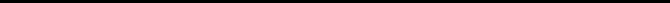 Ղեկավարվելով «Տեղական ինքնակառավարման մասին»  օրենքի 14-րդ հոդվածի 6-րդ մասով`ՀԱՄԱՅՆՔԻ ԱՎԱԳԱՆԻՆ ՈՐՈՇՈւՄ Է`Հաստատել համայնքի ավագանու 2022  թվականի սեպտեմբերի 26-ի թիվ 10  արտահերթ  նիստի օրակարգը՝Ծաղկաձոր համայնքի ավագանու 2022 թվականի հունվարի 27-ի թիվ 26-Ն որոշման մեջ փոփոխություններ կատարելու մասին։Հայաստանի Հանրապետության Կոտայքի մարզի Ծաղկաձոր համայնքի <<Աղավնաձոր գյուղի նախադպրոցական ուսումնական հաստատություն>> համայնքային ոչ առևտրային կազմակերպություն հիմնադրելու և կանոնադրությունը հաստատելու մասին։Հայաստանի Հանրապետության Կոտայքի մարզի Ծաղկաձոր համայնքի <<Աղավնաձոր գյուղի նախադպրոցական ուսումնական հաստատություն>> համայնքային ոչ առևտրային կազմակերպության աշխատակիցների 2022 թվականի թվաքանակը, հաստիքացուցակը և պաշտոնային դրույքաչափերը հաստատելու մասին։ <<ՉեսսՄուդ>> շախմատի միջազգային բաց մրցաշարի կազմակերպմանը աջակցելու և դրամական աջակցություն ցուցաբերելու մասին։Ծաղկաձոր համայնքի ավագանու 2022 թվականի հուլիսի 11-ի թիվ 139 որոշումն ուժը կորցրած ճանաչելու և գումար վերադարձնելու  մասին։Համայնքի սեփականություն հանդիսացող հողամասը ուղղակի վաճառքով որպես ընդլայնում  օտարելու մասին։Համայնքի սեփականություն հանդիսացող հողամասը ուղղակի վաճառքով որպես ընդլայնում  օտարելու մասին։Հողամասի նպատակային նշանակությունը փոխելու մասին։Հողամասի նպատակային նշանակությունը փոխելու մասին։Հողամասի նպատակային նշանակությունը փոխելու մասինԿոտայքի մարզպետին առընթեր երիտասարդական խորհրդի կազմում երիտասարդներին  ընդգրկելու մասին:Նվիրատվությունն ընդունելու համաձայնություն տալու մասին։Գումար վերադարձնելու մասին։Գումար վերադարձնելու մասին։Հայաստանի Հանրապետության Կոտայքի մարզպետարանի կողմից համայնքում իրականացված վարչական հսկողության արդյունքում կազմված արձանագրությունները և հսկողության ընթացքում հայտնաբերված խախտումները վերացնելու ուղղությամբ արված առաջարկությունները քննարկելու մասին:<<Յուտիսի>> սահմանափակ պատասխանատվությամբ ընկերությանը հենասյունների օգտագործման թույլտվություն տրամադրելու մասին:Ծաղկաձոր համայնքի ավագանու 2022 թվականի հուլիսի 11-ի թիվ 130-Լ որոշման մեջ փոփոխություն կատարելու մասին։Ծաղկաձոր համայնքում առևտրի և ծառայությունների բնագավառում գործունեություն իրականացնող օբյեկտներում լռությունը կամ գիշերային անդորրն ապահովելու ժամերը սահմանելու մասին ։Ծաղկաձոր համայնքի վարչական տարածքում գտնվող սահմանափակման ենթակա ծառայության օբյեկտների տեղակայմանը (հեռավորությանը) ներկայացվող պահանջները սահմանելու մասին։ՀԱՄԱՅՆՔԻ ՂԵԿԱՎԱՐ                    ՆԱՐԵԿ ՀԱՐՈՒԹՅՈՒՆՅԱՆՈՐՈՇՄԱՆ ՆԱԽԱԳԻԾԸ ՆԱԽԱՊԱՏՐԱՍՏԵՑ
ԼԵՅԼԻ ԽԱՉԱՏՐՅԱՆ  ԾԱՂԿԱՁՈՐ ՀԱՄԱՅՆՔԻ ԱՎԱԳԱՆՈՒ 2022 ԹՎԱԿԱՆԻ ՍԵՊՏԵՄԲԵՐԻ 26-Ի ԹԻՎ 10 ԱՐՏԱՀԵՐԹ ՆԻՍՏԻ ՕՐԱԿԱՐԳԸ ՀԱՍՏԱՏԵԼՈՒ ՄԱՍԻՆ  /Զեկ. ՆԱՐԵԿ ՀԱՐՈՒԹՅՈՒՆՅԱՆ